Date: March 28, 2019In your journal record the following:SCULPTURE ENTRY #23:ART THINK: Look at the sculpture below and answer the question:Announcements/Reminders:    Surreal Hand project due NEXT TIME!Today’s Objective:  Finishing Surreal Hand projectHomework: Finish up Surreal hand (if you don’t finish in class).What would you add or change on this sculpture to make it have more impact?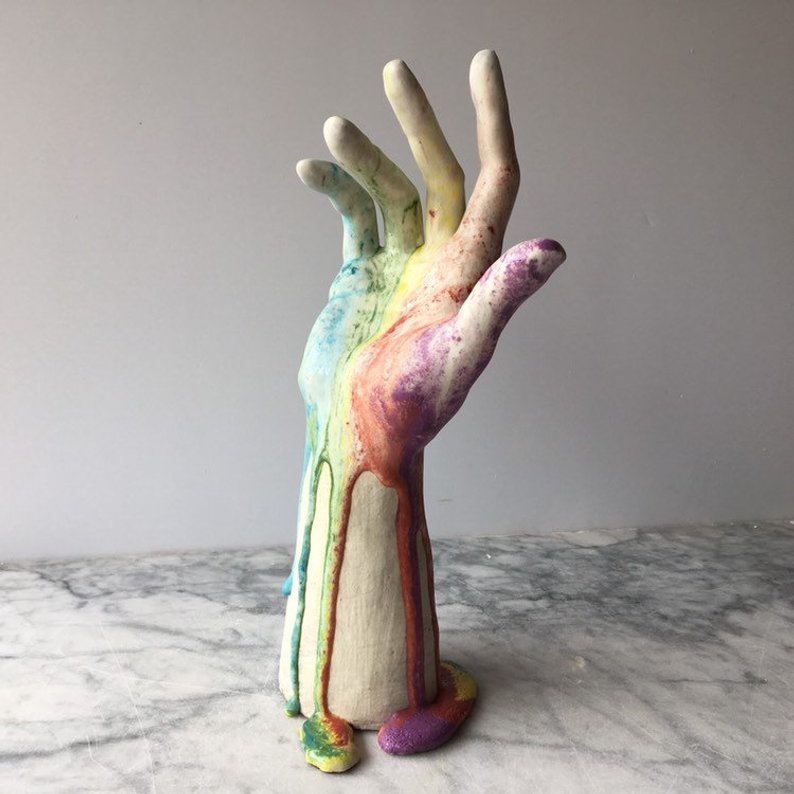 